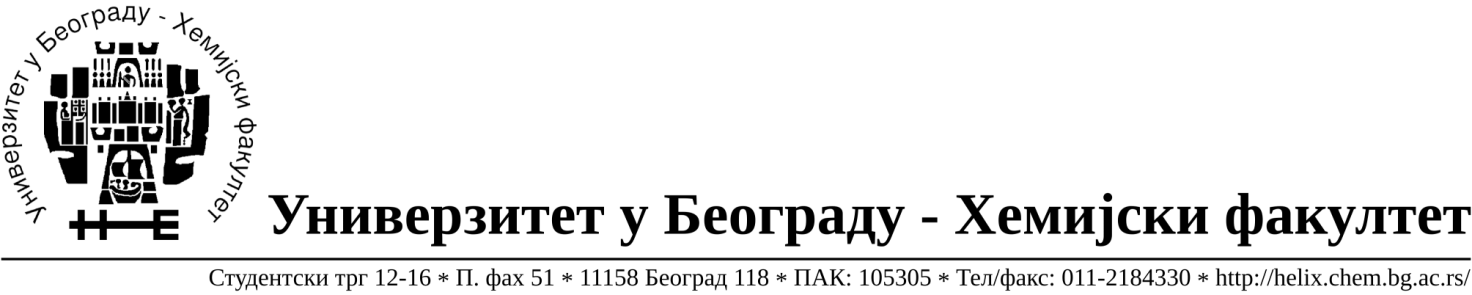 Na zahtev( pitanje) potencijalnih ponuđača, ovim putem dostavljamo traženo pojašnjenje ( odgovor) u vezi javne dobara- materijal za obrazovanje i nauku –laboratorijsko staklo i potrošni materijal, JN broj 23/17.Pitanje:- Partije 24 i 25 da li moze da se ponudi sa staklenom slavinom ili treba teflonska slavina?Odgovor: Staklena.Pitanje:partija 105  moze li se ponudi duzina 200 mm?Odgovor: Da.Pitanje:partija 113 koji precnik stapica treba biti i moze li se ponuditi duzina 250 mm?Odgovor: Prečnik ne manji od 7 mm, moze se ponuditi duzina 250 mm.Pitanje:partije 123-128 da li se moze ponuditi sa PP cepom?Odgovor: Da.Pitanje:partija 159 da li se moze ponuditi precnik fi 84 mm?Odgovor: Da.Pitanje:partija 160 da li se moze ponuditi precnik fi 105 mm?Odgovor: Da.Pitanje:partije 175 i 176 da li se moze ponuditi slif 14/23?Odgovor: Ne.Pitanje:partije 177 i 178 da li se moze ponuditi slif 19/26?Odgovor: Ne.Pitanje:partija 183 da li se moze ponuditi fi 75 mm, neglazirani?Odgovor: Da.Pitanje:partija 191 i 192 da li moze sa PP cepom?Odgovor: Da.Pitanje:partija 226 navedena dimenzija 70x30 mm odgovara porcelanskoj zdelici za isparavanje ravno dno. Da li se moze to ponuditi? Ako mora tarionik, da li treba da bude glaziran ili neglaziran i da li se moze ponuditi fi 63 ili 81 mm?Odgovor: Ne može se ponuditi porcelanska zdela za isparavanje već porcelanski avan glazirani, prihvatljiv je fi 63 mm.Pitanje:partija 227 glazirani ili neglazirani?Odgovor: Glazirani.Pitanje:partija 229 da li se moze ponuditi 12x4,5 mm?Odgovor: Da.Pitanje:partija 230 navedite duzinu hladnjakaOdgovor: Dužina zajedno sa šlifovima 30-40 cm.Pitanje:partija 233 navedite duzinu hladnjakaOdgovor: Dužina zajedno sa šlifovima 40-50 cm.Pitanje:partija 234 da li se moze ponuditi termometar sa navedenim slifom 0+25 C, obzirom da su punjeni alkoholom?Odgovor: Može se ponuditi alkoholni sa šlifom ali ne 0+25 C.U Beogradu, 25.10.2017.godine